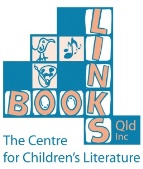 Membership ApplicationBook Links (Queensland) Inc. ABN 61 948 979 764 	Book Links (Qld) Inc. is not registered for GSTSend this form via email or join online https://www.trybooking.com/CMKFX Surname: _________________________First Name: ___________________New OR Renewing Member?  _______________________Organisation: _______________________________________Address: Street______________________________________Suburb____________________________State_______Postcode_________Telephone: (Day)____________________ (Night)_____________________Mobile: ______________________ Email: _______________________________________Annual Membership feesNOTE: Corporate membership means any employee may attend events at discounted members rates where advertised.  Two representatives may vote at the AGM and at general committee meetings.Receipt required:  Yes  NoNote method of payment:____________________  Date:_____________Electronic Funds TransferNAB – Book Links (Qld) Inc. BSB 084447 Account number 599221626 Please include your name with electronic payment, and send completed form to membership@booklinks.org.au for our records and your receipt.     Cheque payable to Book Links (Qld) Inc. Please send cheque with completed Membership form to:The Treasurer, Book Links (Qld) Incc/- Queensland Writers CentrePO Box 3488South Brisbane QLD 4101Personal membership$30Family membership (any member of immediate family or child)$40Corporate membership – School enrolment <300$30  Corporate membership – School enrolment 300 -1 000$40   Corporate membership – School enrolment >1 000$60Corporate membership – Local Government Authority <30 000$60   Corporate membership – Local Government Authority 30 000 – 100 000$85Corporate membership – Local Government Authority > 100 000$110